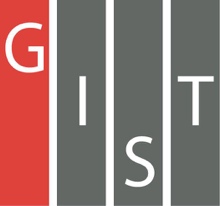 Gwangju Institute of Science and TechnologyOfficial Press Release (https://www.gist.ac.kr/)	Section of	Mi-Yeon Kim	Nayeong Lee	Public Affairs	Section Chief	Senior Administrator		(+82) 62-715-2020	(+82) 62-715-2024	Contact Person	Professor Chul-Han Song	for this Article	School of Earth Science and		Environmental Engineering		(+82) 62-715-3276	Release Date	2019.06.12Professor Chul-Han Song appointed as a member of the National Council on Climate Changeand Air Quality□	GIST (President Kiseon Kim) School of Earth Science and Environmental Engineering Professor Chul-Han Song was appointed by Korean President Jae-in Moon as a member of the National Council on Climate Change and Air Quality.∘	The National Climate and Environment Conference was held on April 29, 2019, and began with an opening ceremony that included six related ministries (Ministry of Environment, Ministry of Information and Communication, Ministry of Foreign Affairs, Ministry of Commerce, Industry and Energy, Ministry of Land, Transport and Maritime Affairs and Fisheries) as well as 44 representatives.□	The first plenary meeting to solve the fine dust problem was held on June 10, 2019, and major activities were planned and reported. Public opinion was also reviewed during the conference.∘	The National Climate and Environment Conference is a pan-national organization organized by Hak-kyu Sohn, leader of the Bareunmirae Party, which was formed with the intention of introducing measures to address fine dust that can be shared and supported by the public, transcending political factions and interests of various stakeholders.□	GIST Professor Chul-Han Song said, "We will do our best to address fine dust problem in the future by reviewing it from the public's perspective based on our long knowledge and experience. We will also propose laws to the government and work with countries in Northeast Asia."∘	Professor Song is one of five members of the National Climate and Environment Council who represented the science and technology community in the plenary session, and he is also a member of the Science and Technology Special Committee among the expert organizations formed to support the meeting.	⌘